تمارين في القواعدالمثنّى والجمعأَرْبُطُ كلَّ عِبارةٍ في العمودِ الأوّلِ بما يناسبُها في العمودِ الثّاني.الإسم المفرد هو ما دلّ              على أكثر من اثنينِ من النّاسِ أو الحيواناتِ                                            أو الأشياءِ.الإسم المثنّى هو ما دلّ              على اثنينِ من النّاسِ أو الحيواناتِ                                            أو الأشياءِ.الإسم الجمع هو ما دلّ            على واحد من النّاسِ أو الحيواناتِ                                            أو الأشياءِ.ضع إشارة (x)في الخانة المناسبة:املأ الجدولَ التالي. (انتبه للحركات)الضّميرأضعُ الضّمير المنفصل المناسبَ محلَّ الاسم الموضوع بينَ قوسيْنِ.(الأولادُ)           يُطلقونَ الأسهمَ النّاريةَ.(الفتياتُ)            يرْقُصْنَ الدّبكةَ.(الزّائرانِ)            قدِما باكِرًا.(الولَدُ)            أشعَلَ المفرقعاتِ ابتهاجًا بالعيد.أضعُ دائرة حول الضّمائرِ المتّصلة بالاسم.قالَ الأستاذُ لمديرِ المدرسةِ: "إسمعْ يا عزيزي سمِعْتُ أنَّ رجُلًا غادرَ زوجَتَهُ ووحيدَهُ، وسافرَ، وانقضَتْ على هِجرَتِهِ سنواتٌ فانقطعَتْ خلالها أخبارُهُ لذا أطلُبُ منكَ أن تُنْقِذَ من نقمةِ الأيّامِ أحدَ تلامِذَتِكَ." أضعُ دائرة حول الضّمائرِ المتّصلة بالحرف.دَخَلَ المصلّونَ الكنيسةَ ولما خَرَجوا منها سارَ الصّبيُّ وحيدًا، اقتربْتُ منْهُ وقُلتُ لَهُ: "نصيحتي إليكَ أن تعودَ إلى المدرسةِ..."أَرْبُطُ الاسم بالضمير المنفصل المناسب.الفتياتُ حَضَرْنَ	هماسامي حَضَرَ.	همسلمى حَضَرتْ	هماالمدعوّونَ حَضَروا.	هيالصّديقتانِ حضَرتا.	هنَّليلى وسامي حضَرا.	هوأملأُ الفراغَ بالضّمير المناسبِ وأُجري التّعديلَ اللّازم.هو    يخرُجُ      من بيتِ   خالتهِ.هي   تخرجُ       من بيتِ                   .أنتَ              من بيتِ                   .      تخرُجانِ     من بيتِ                    .      نخرُجُ        من بيتِ                   .      تخرُجينَ      من بيتِ                  .      تخرجونَ     من بيتِ                   .       أخرُجُ       من بيتِ                  .			في دراسة نصّالكهف الأثريّ      ... 	توجّه "عامر" أوّلًا نحو الكهفِ الّذي قال عنه جارُهم, فُوهتُه انكشفَتْ لدى حفر الأساسيّات للبناية الجديدة. وممّا رواه الجارُ أيضًا, أنّ في جوف الكهف, متحجّراتٍ غايةً في الطّرافة, ما جعل مديريّة الآثار تُسارع إلى إغلاق فُوهته.		خارج فُوهة الكهفِ كان "عامر" ينكشُ في كومةٍ من الأتربة والحجارة ويتوقّف بينَ حينٍ وحينٍ, يتأمّل قطعة فخّار أو حجرًا غريب الشّكل. لعلّه عجيب يحتفظ به جانبًا, وإلّا يقذفه بعيدًا. ما إن رأى فادي مقبلًا نحوه حتّى صاح به: تعال عجّل, وانظر. هل يعني لك شيئًا هذا الحجر؟أجاب "فادي": يخيّل إليّ, أنّه يشبه بوق "بزّاقة", لكن بحجم ضخم.حبّذا لو كنت أعرف هذا السّر الغامض, أجابه "عامر".لم ينقذهما من حيرتهما سوى وقع أقدام أختهما "رنا", وهي متّجهة نحوهما, وبصوتٍ واحد طرحا عليها السّؤال المحيّر: ما هو, يا "رنا" التّفسير العلميّ لهذا الحجر المستدير الضّخم بشكل "بزّاقة"؟لا رَيـْبَ أنّ هذا الحجر الأثريّ هو "بزّاقة" متحجّرة, يرجع عمرها إلى ألوف السّنين, لهذا أقفلت مديريّة الآثار فُوهة الكهف, لأن لهذه المتحجّرات قيمة كبيرة, ولكي تمنع النّاس من اقتناء ما تصل إليه أيديهم, ويحتفظون به في بيوتهم.قالت هذا واستدارت نحو ما انتقاه "عامر" من بين الحجارة والأتربة, فإذا بينها قطع فخاريّة متآكلة ومكسوّة بالتّراب.جثا الأخوة الثلاثة, بمزيد من الإهتمام الّذي أثارته ملاحظات "رنا", يبحثون هنا وهناك, عمّا قد يجدون من آثار مَتْروكة سهوًا...  						إدفيك جريديني شيبوب						معجزة الشّمسأسئلة حول النّصّ:أبحث في النّصّ عن مرادف لكلّ من الكلمات الآتية:يرمي:						امتلاك:اختاره:						داخل:حدّد الشّخصيّات المتحاورة في النّصّ.يبدأ النصّ بعلامة وقف, أذكر اسمها وعملها.استخرج ما يدلّ على حبّ الأخوة الثلاثة ورغبتهم في اكتشاف المزيد من الآثار.بمَ شعرَ الأخوة الثّلاثة خلال البحث عن هذه الآثار؟ وما الدّليل على ذلك؟أذكر مؤشّرات النّمط السّردي لهذا النّصّ. أرسم خريطة الأقصوصة.               مدرسة دومينيكان لسيدة الداليفراند عاريا- لبنانالصّف الخامس الأساسي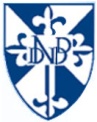 صوابخطأإذا ظهرت الضّمة على آخر المفرد، تتحوّلُ في المثنّى إلى ألف ونون.علامة نصبِ الاسمِ المثنّى هي الألف.علامة نصب الاسم المثنّى هي الياء. علامة جرّ الاسم المثنّى هي الياء.جمع المذكّر السّالم هو لغير العاقل.علامة رفع جمع المذكّر السّالم هي الواو.علامة نصب جمع المذكّر السّالم هي الياء.علامة جرّ جمع المذكّر السّالم هي الواو.علامة جرّ جمع المذكّر السّالم هي الياء.مفردمثنّىجمعالجهةُتحيّتينِرِفاقٌالعملِمسؤولٌمشهورانِنجّارونَسلّةًحمراءُإحتفالانِشجرةٍورقتينِقناطرٌقلعةٌمَوْهِبةٌأجوبةًخَبَرًامنزِلٌلونٍ